Universidad de Guadalajara LAMARLicenciatura en Turismo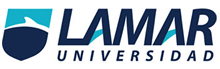 PROTOCOLO DE INVESTIGACIÓNMANUAL DE PROCEDIMIENTOS, ESTRATEGIAS Y PROTOCOLOS BÁSICOS QUE DEBE APLICAR UN EVENT PLANNER PROFESIONAL.Jessica Nayeli Anguiano MedinaBrenda Irais Topete ArellanoMANUAL DE PROCEDIMIENTOS, ESTRATEGIAS Y PROTOCOLOS BÁSICOS QUE DEBE APLICAR UN EVENT PLANNER PROFESIONAL.Preguntas de investigaciónQue es un Event Planner?¿Qué es un coordinador de eventos?¿Qué es un vendedor de eventos?¿Qué es un encargado de eventos?¿Qué es un evento? ¿Cómo se clasifican los eventos?¿Definición de logística? ¿Qué es la logística en un evento?Objetivo generalRealizar un manual de tácticas profesionales  que debe aplicar un Event Planner para lograr el éxito.Objetivos específicosIdentificar el perfil profesional de un organizador de eventos. Presentar los conceptos y diferencias que identifica a un vendedor de eventos, encargado de eventos y organizador de eventos. Categorizar los tipos de eventos para lograr identificar cada uno de ellos.Fundamentar los conceptos básicos de logística.Interpretar la logística de manera precisa para lograr realizar actividades relacionadas a organización de eventos.MetasAcordar una cita con un profesional en la ejecución de Eventos y Banquetes para obtención de datos actualizados en dicha área. Recopilar y confrontar la información obtenida de fuentes electrónicas y de estudio de campo (entrevista). Con base en la información a la obtenida. Redactar y plasmar los resultados para la publicación del manual de procedimientos, estrategias y protocolos básicos que debe aplicar un Event Planner profesional.Justificación Hoy en día la demanda de personas que consideran la contratación de un Event Planner ha incrementado en los últimos años, razón por la cual es indispensable tener un nivel alto de profesionalismo y ética. Lo cual nos lleva a realizar esta investigación. Despertando el interés a toda persona que pretenda especializarse, innovarse y fortalecer su experiencia en el campo de planificación y ejecución de eventos. HipótesisLa percepción de las estrategias y protocolos básicos que aplica un Event Planner está ubicada en el #7, dentro de una escala del 1 al 10 donde el 1 es el más bajo y 10 es el número más alto. Marco teóricoSi en 1973 buscábamos en el diccionario la definición textual de la palabra  Eventos, esta será “Hecho o suceso que puede ocurrir o no” RAE (2015) pero debido al constante crecimiento y del mercado de eventos netamente sociales y reconociendo el fenómeno económico que producía el mismo, autorizo un segundo significado: “Evento es un acontecimiento previamente organizado” RAE (2015) sin duda un concepto más próximo a lo que vivimos en la actualidad. El origenEl nacimiento de los eventos se remonta al siglo V d.C. en Delfos, en donde se comenzaron a celebrar las primeras ferias que indican ser los primeros vestigios de estos programas. Éstas acontecían cada año y surgieron espontáneamente, generadas por la necesidad que tiene el hombre de conectarse con otros hombres.En ese tiempo y posiblemente en la actualidad el objetivo de su conmemoración es la venta de bienes y/o servicios.Edad Media En la edad Media no se concebía la palabra eventos como los conocemos hoy en día, pero si se puede dejar establecido que en esa época se celebraban un sinnúmero de festividades la mayoría religiosas, y otras provenientes de antiguas tradiciones locales conmemoradas, desde el inicio de los tiempos.En el siglo XIII, el número de días festivos, era igual al tercio del total de días en el año, y todos estos eventos eran aprovechados para socializar y crear fuertes 28 lazos entre las personas que acudían, si bien es cierto para ese entonces los únicos encargados de la organización de eventos mayores era la corte del rey, en el caso de eventos de la nobleza, y los celebrados por los plebeyos, no tenían ningún tipo de organización debido a la informalidad de los mismos. Según lo establecido por Ladero (2011): La Edad Media fue un periodo denso y creativo en la elaboración de fiestas, sobre todo en sus primeros siglos, cuando la Iglesia perfeccionó su calendario de celebraciones y lo combinó con los ritmos estacionales y con diversos elementos procedentes de las culturas pre cristianas que daban como resultado, fusiones de las que aún hoy somos partícipes.En ese período los objetivos de las celebraciones eran múltiples algunas se celebran con el fin de agradecer las cosechas o celebrar la unión en matrimonio de una pareja de jóvenes, otras perseguían fines exclusivamente eclesiásticos .Las Fiestas familiaresLos Bautizos, bodas y funerales eran en la edad media, los motivos más habituales de celebración y al mismo tiempo, para reforzar los lazos familiares.Las celebraciones eran más ostentosas dependiendo el grado jerárquico que se ocupara en la pirámide de población y cuanto más dinero tuvieran los padres de los novios, en el caso de las bodas. Un dato interesante es que, en el siglo XIII, se dieron regulaciones legales para limitar los gastos en aspectos específicos de la fiesta como banquetes o vestuario, así se aseguraban que nadie pudiera tener una celebración desorbitada y que este dentro de lo permisible según su condición. En cuanto a las costumbres fúnebres en la Edad Media: el rito comenzaba con un velatorio donde estaban presentes las personas más cercanas al difunto, siendo Fiestas Familiares en la Edad Media el entierro, por cuestiones de salud pública y malos augurios, al día siguiente del fallecimiento. Siglo XV-XIXEn esta época los eventos marcaron un hito importante pero no tanto en base a celebración es festivas, más bien fueron enfocadas a la reunión de un número considerable de personas para la presentación de temas específicos, lo que hoy conocemos como las exposiciones, del latín expositio(que significa exponer), eran identificadas como otro tipo de eventos y la diferencia que marca del término feria, es que en ésta no sólo se muestran productos y/o servicios, sino que también se venden. Se podría decir de esta manera que ambos sucesos de aquella época, fueron los primeros eventos que registró el mundo.Pero fueron los griegos los encargados de a introducir éstas actividades en los conceptos concebidos en la actualidad, mientras que los romanos tomaron de ellos s ésta modalidad proliferándola por toda Europa a medida que iban construyendo su imperio.El primer evento de en la era moderna, se dio a raíz de la Revolución Industrial cuando éste hecho. Inglaterra necesitaba mostrar al mundo su fuerza comercial y ampliar sus mercados, es entonces como nace la idea de planear y organizar un evento en ese entonces una feria con alguien a la cabeza, en esa ocasión el Príncipe Alberto de Sanjonia-Coburgo-Gotha. Esta exhibición fue denominada “La Gran Exhibición de Trabajos Industriales de Todas Las 31Naciones, o “Expo del Cristal Palace” por ser celebrada en una sede totalmente transparente en 1851, en su interior tenía un pabellón formado con 900.000 piezas de cristal en el que expusieron un total de 19.937 empresas de las cuales 7.000 provenían de los Estados UnidosEVA GISELLA GONZÁLEZ AGUILAR, GUAYAQUIL, ENERO 2017. “ANÁLISIS SITUACIONAL DEL MERCADO DE ORGANIZACIÓN DE EVENTOS SOCIALES PARA INCREMENTAR LA CARTERA DE CLIENTES DE EVENT PLANNER BY EVA GONZÁLEZ, MEDIANTE LA CREACIÓN DE UNA PÁGINA WEB Y UN CATÁLOGO DIGITAL PROMOCIONAL” WEB:http://repositorio.ug.edu.ec/bitstream/redug/15410/1/TESIS%20GONZ%C3%81LEZ%20AGUILAR%20EVA%20GISELLA%20PARA%20EMPASTAR.pdf FECHA DE CONSULTA: 26 MARZO 2017 MetodologíaPara el desarrollo del presente trabajo se usarán técnicas de investigación cualitativa.Una de las técnicas principales a usar será la investigación descriptiva para crear un perfil del profesional Event Planner. Basándonos en la observación (directa o participante), la entrevista (estructurada o no estructurada), así como testimonios e historias de experienciasComo primeras acciones se recopilará información de datos existentes (censos, encuestas, estadísticas): se desea buscar datos acerca del número de profesionales dedicados a la planeación de eventos, y así mismo  el porcentaje de Event Planner que están laborando.AnexosAnexo 1 Hoy en día un gran número de empresas y personas se dedican a realizar Eventos y Banquetes, sin ser profesionales en el área, el problema percatado conlleva puntos negativos de gran importancia para las estrategias que se aplican en las ventas. Principalmente se percata la falta de profesionalismo y la experiencia insuficiente al aplicar dichas estrategias, esto genera que a su vez cualquier persona o departamento de alguna empresa pública o privada se responsabilice del campo de las ventas y no sea una persona profesional la que asuma dicha responsabilidad. Anexo 2 Pregunta ¿Es importante que un Event Planner conozca el procedimiento adecuado?¿Para qué sirve que un Event Planner ejecute de manera correcta?¿Es importante que un Event Planner ejecute tácticas básicas para el buen proceso?Motivación de la pregunta. ¿Porque es importante que un  Event Planner conozca y aplique tácticas, procedimientos y protocolos en las tareas que realiza a la hora de su ejecución?Pregunta general de investigación.¿Cuáles son las herramientas que debe aplicar un Event Planner, para lograr el éxito? Anexo 3Que es un Event Planner?Es uno de los prestadores de servicios para la organización de eventos, y uno que puede en verdad simplificar todas tus tareas. Se trata de una persona a la que contratamos para que se haga cargo de todos los detalles de la planificación, desde el momento de la búsqueda de locaciones y servicios, pasando por la contratación, y hasta la ejecución en el día mismo día.Persona dedicada a la organización de todo tipo de eventos, sociales y empresariales, pequeños e íntimos o magnánimos. En general, ha estudiado técnicas de conducción de grupos de trabajo, organización de personal, y conoce en profundidad todas las acciones a realizarse en las celebraciones.El event planner cuenta con conexión directa, conocimientos y buena experiencia con los prestadores de todos los servicios que se necesitan para un evento. A ello se suma su propia experiencia: sabrá si las ideas que tienes pueden o no funcionar, cómo se pueden realizar, y cómo hacerlo de la manera más económica posible. También podrá darte buenas ideas de temas, ambientación o lo que necesites, a partir de su buen gusto y experiencia.WEB: http://organizaryplanear.com/n/6809/que-es-un-event-planner-y-por-que-contratarlo.html  (FECHA DE CONSULTA: 12 FEBRERO 2017)BibliografíaBuendía, Juan Manuel. Organización de reuniones, convenciones, congresos, seminarios. 2da edición. Trillas. 2009. (Fecha de consulta 22/03/17).Fuentes electrónicasWEB: http://organizaryplanear.com/n/6809/que-es-un-event-planner-y-por-que-contratarlo.html  (FECHA DE CONSULTA: 12 FEBRERO 2017) Autor/a: María Belén Arcos Granizo. GANDIA, 2014 “Plan de viabilidad para la creación de una empresa de servicios para productoras de eventos profesionales, de ocio y turísticos en la Comunidad Valenciana” WEB: https://riunet.upv.es/bitstream/handle/10251/46867/Memoria.pdf?sequence=1 FECHA DE CONSULTA: 25 FEBRERO 2017EVA GISELLA GONZÁLEZ AGUILAR, GUAYAQUIL, ENERO 2017. “ANÁLISIS SITUACIONAL DEL MERCADO DE ORGANIZACIÓN DE EVENTOS SOCIALES PARA INCREMENTAR LA CARTERA DE CLIENTES DE EVENT PLANNER BY EVA GONZÁLEZ, MEDIANTE LA CREACIÓN DE UNA PÁGINA WEB Y UN CATÁLOGO DIGITAL PROMOCIONAL” WEB: http://repositorio.ug.edu.ec/bitstream/redug/15410/1/TESIS%20GONZ%C3%81LEZ%20AGUILAR%20EVA%20GISELLA%20PARA%20EMPASTAR.pdf FECHA DE CONSULTA: 26 MARZO 2017 Eulogio Rodríguez-Millares, Facultad de Turismo, Universidad de La Habana, Ministerio de Educación Superior Calle G, No. 506, CP 10400, Vedado, La Habana, Cuba. Retos Turísticos, Vol. 15, No. 2, mayo-agosto, 2016 / El trabajo del Comité Organizador WEB:https://scholar.google.es/scholar?cites=18333296236300666748&as_sdt=2005&sciodt=0,5&hl=es FECHA DE CONSULTA: 25 FEBRERO 2017Proyección del Turismo de Eventos en el Centro de Convenciones Bolívar. UNIVERSIDAD CENTRAL “MARTA ABREU” DE LAS VILLAS, FACULTAD DE INGENIERÍA INDUSTRIAL Y TURISMO, CENTRO DE ESTUDIOS TURÍSTICOS.WEB:http://dspace.uclv.edu.cu/bitstream/handle/123456789/4687/Yailiset%20Torres%20Barreto.pdf?sequence=1&isAllowed=y  FECHA DE CONSULTA: 25 FEBRERO 2017Autor/a: María Belén Arcos Granizo. GANDIA, 2014 “Plan de viabilidad para la creación de una empresa de servicios para productoras de eventos profesionales, de ocio y turísticos en la Comunidad Valenciana” WEB: https://riunet.upv.es/bitstream/handle/10251/46867/Memoria.pdf?sequence=1 FECHA DE CONSULTA: 25 FEBRERO 2017LORENA GABRIELA MOYA ENRÍQUEZ. AÑO 2014. “ELABORACIÓN DEL MANUAL DE ETIQUETA Y PROTOCOLO PARA ESTANDARIZAR LOS PROCESOS DEL SERVICIO EN EVENTOS Y CEREMONIALES DE LA CARRERA DE INGENIERÍA EN ADMINISTRACIÓN TURÍSTICA Y HOTELERA.” UNIVERSIDAD DE LAS FUERZAS ARMADAS-ESPE CARRERA DE INGENIERÍA EN ADMINISTRACIÓN TURÍSTICA Y HOTELERAWEB:http://repositorio.espe.edu.ec:8080/jspui/bitstream/21000/7405/1/T-ESPEL-ITH-0008.pdf FECHA DE CONSULTA: 25 FEBRERO 2017